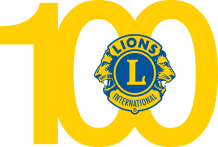 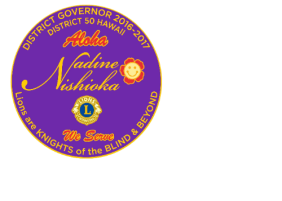 Celebrate the new year by doing something good for yourself!STRETCH your boundaries and add BALANCE to your life while having fun at a  FREE! MODIFIED! BEGINNER’S! YOGA CLASS WHEN: Saturday, February 18, 2017, 1pm-3pmWHERE: Moilili Community Center, room 105Taught by: Francine Loo, a retired teacher of blind and visually impaired studentsSupplies: Yoga mat (recommended, but not required), Water bottle, Small face towel, Comfortable clothing to move freely in. RSVP: Please contact either Lion Sharon Ige or Karen Kojima if you would like to attend by FEB. 4 for planning purposes.Sharon Ige: sharonige003@hawaii.rr.com or call 542-9912Karen Kojima: karenkoji277@gmail.com or call 386-3277